The AlphabetThe AlphabetThe AlphabetAa	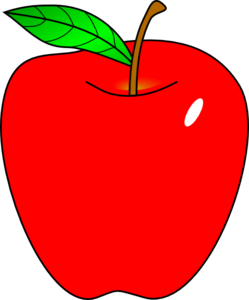 Bb 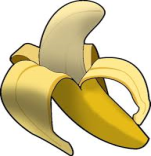 Cc 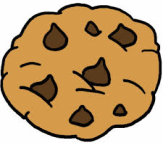 Dd 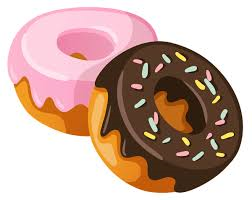 Ee 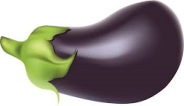 Ff 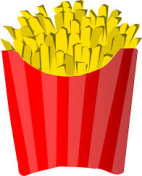 Gg 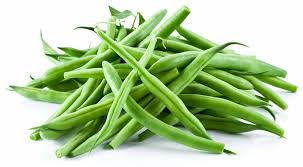 Hh 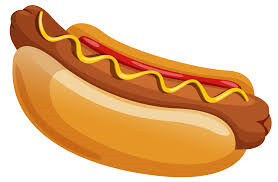 Ii 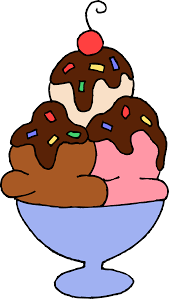 Jj 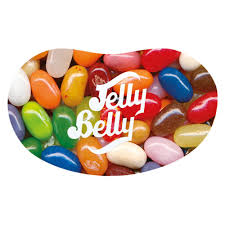 Kk 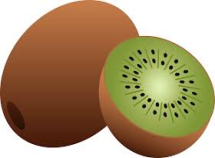 Ll 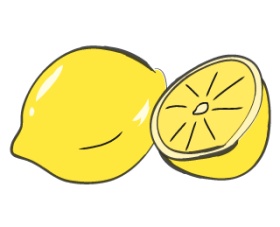 Mm 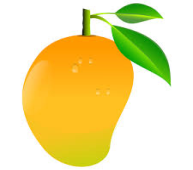 Nn 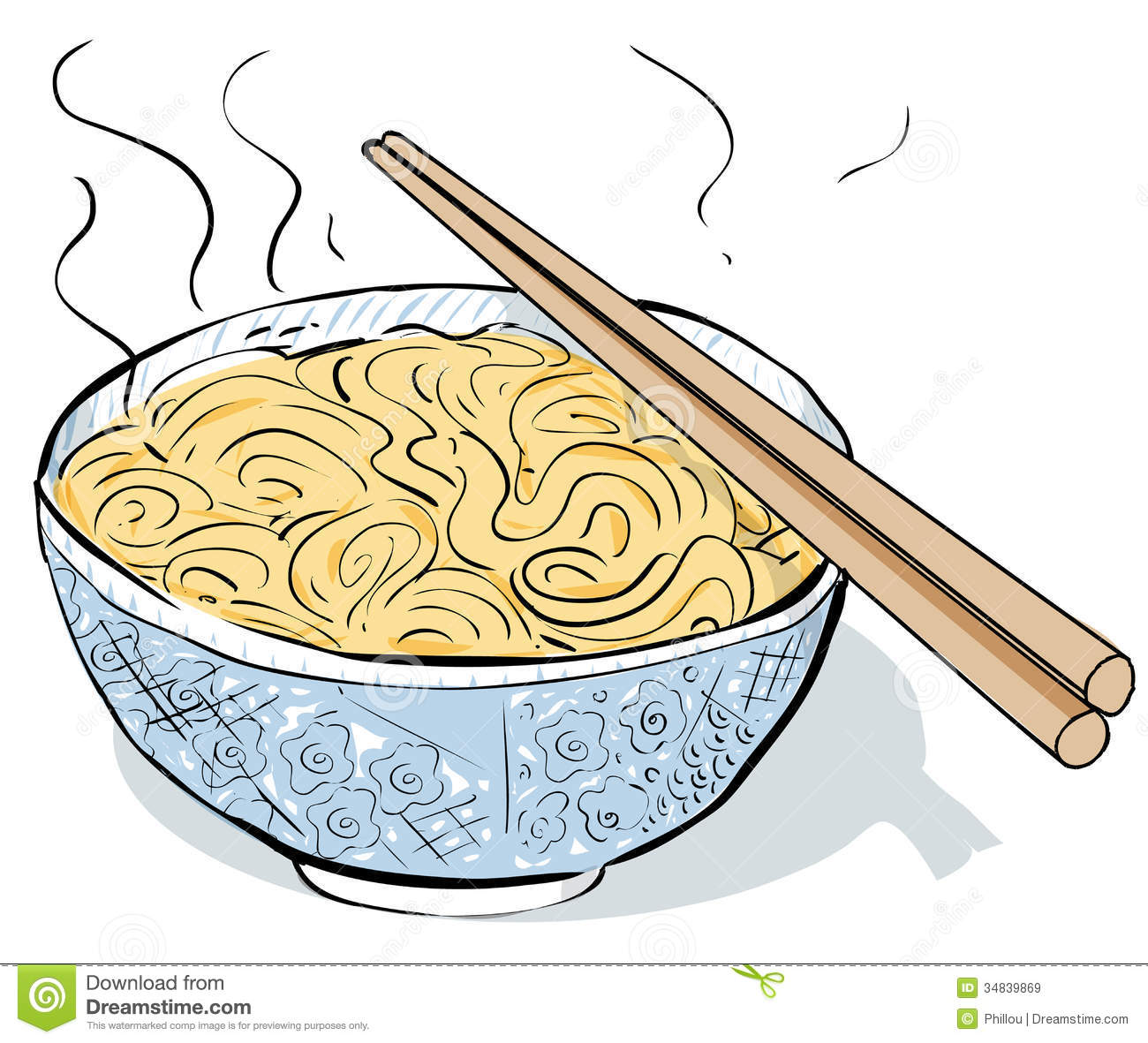 Oo 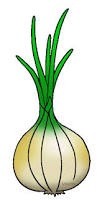 Pp 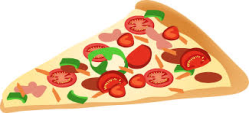 Qq 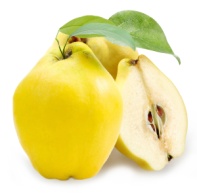 Rr 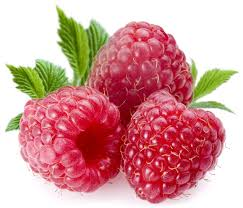 Ss 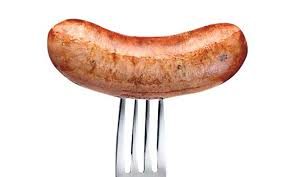 Tt 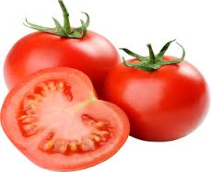 Uu 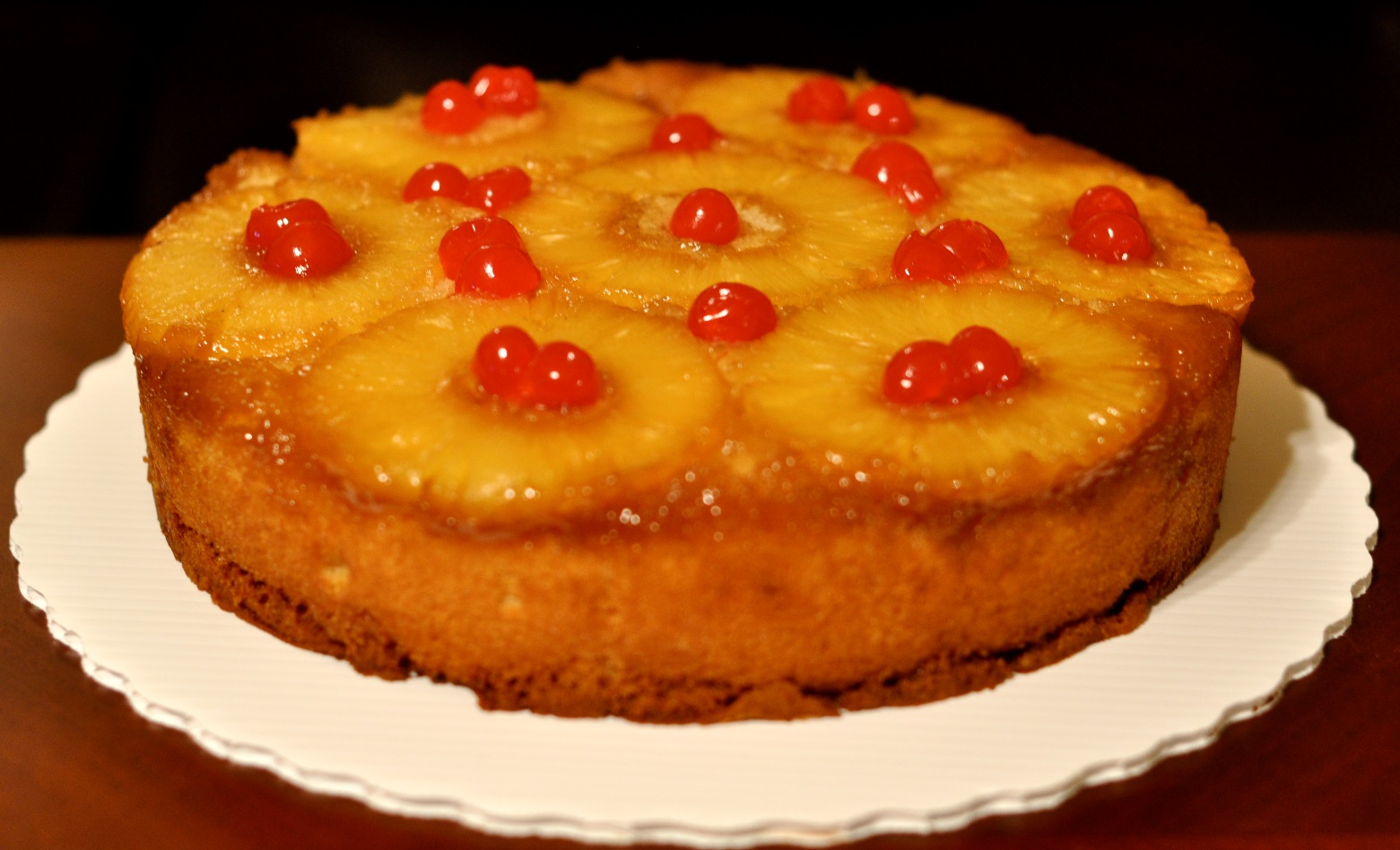 Vv 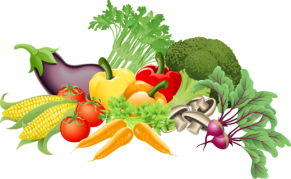 Ww 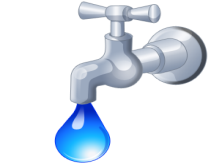 Xx 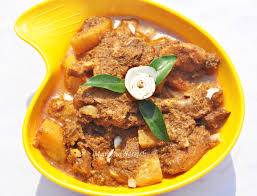 Yy 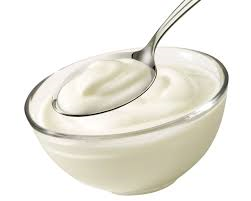 Zz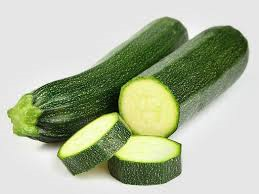 